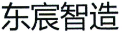 DFT-6108 多功能蓄电池综合分析仪技术规范书深圳市东宸智造科技有限公司概述DFT-6108多功能蓄电池综合分析仪采用国际领先的复合频率测试技术，准确测试蓄电池电压、电流、阻抗、欧姆电阻、极化电阻、电极双电层电容等蓄电池特征参数，可用于电力、通讯以及蓄电池生产企业对蓄电池进行测试、分析，也可用于高校、研究所、试验室对蓄电池的分析研究。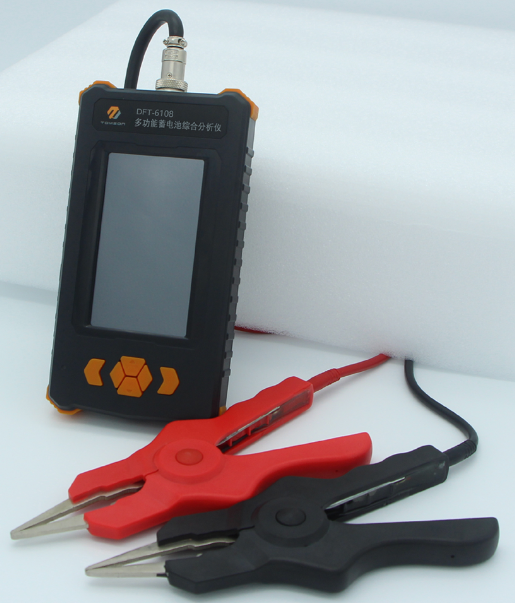 特点采用国际领先的复合频率测试技术，可以准确地测量蓄电池电压、电流、阻抗、欧姆电阻、极化电阻、电极双电层电容等蓄电池特征参数；自动化程度高，可以手动测试，也可以按照设定的时间间隔自动测量；测试精度高，可准确测试电池各特征参数；抗干扰能力强，可用于蓄电池在线测试，也可用于蓄电池充电及放电过程中的测试；存储容量大，可连续存贮多次连续测量数据；仪器操作简单，使用方便；配有功能强大的上位机分析管理软件，可以对测试数据进行分析、管理，可以自动生成相应报表；仪器设计小巧，重量轻，携带方便；可以根据用户需求定制更新仪表程序；液晶显示屏，有按键操作和触摸操作可供客户选择。功能可以兼容测试2V、6V、12V蓄电池；可以准确地测量蓄电池容量、电压、电流、阻抗、欧姆电阻、极化电阻、电极双电层电容等蓄电池特征参数；具有示波器功能，方便现场使用；仪器设有USB接口，可以使用U盘转存测试数据；采用IAP技术，可以随时利用U盘更新程序，享受设备的最新功能；配备有专业的分析管理软件，可以保存历史数据，并进行分析和管理；软件操作界面简单、方便，功能强大。测试报表可以方便的导入Excel和Word文件，并以指定的格式打印成报告，方便管理，以减少工作量。四、四端法测试夹的优点：四端法测试夹，适应绝大部分测试场合，夹具前段伸出6厘米金属测试头， 厚度仅为3毫米。方便伸入连接片之下直接接触极柱，金属头内侧带有锯齿，方便挫掉氧化物，便于直接接触到极柱，从而保证测试结果的稳定与精确。五、 测试探针的优点：1、四点发法测试，内针与外筒完全绝缘！2、内针1.3毫米直径，外筒3毫米直径，适用各种连接条缝隙，完全可从极柱护套孔洞插入！ 3、金属针及针筒采用铍铜镀金工艺，能适应各种测试频率及电流！4、线长1.8米，测试笔长0.36米，测试整组电池无需移动设备！ 5、测试笔采用加长杆两段设计，方便携带又适应长距离测试！6、配合内阻仪全自动测试程序更方便、准确！7、航空插头采用台湾PLT公司产品，适应各种频率及电流，为准确测试保驾护航！六、主要技术指标（1）蓄电池组各节电压偏差：≤0.5%；（2）电压检测精度不低于0.5%±5dgt；（3）欧姆电阻测试精度不低于2%±5dgt；（4）极化电阻测试精度不低于2%±5dgt；（5）极化电容测试精度不低于2%±5dgt；（6）蓄电池状态估计误差不超过10%±5dgt。七、技术参数项目技术参数测量范围电阻：0.00mΩ--100mΩ；电压：0.000V—16V电容：0.0F—10000F；最小测量分 辨 率内阻：0.001 mΩ；电压：1mV 电容：0.1F； 电流：0.1A测量精度内阻：±1.0%rdg±6dgt；电压：±0.2%rdg±6dgt 电容：±1.0%rdg±6dgt；供电电源4000mAH可充电锂电池，充满可工作8~12小时存储容量存放10万节电池测量数据显 示 器272×480 4.3寸TFT LCD +触摸屏尺    寸××重    量0.45KG外接电源AC100~240V/DC5V电源适配器/充电器通讯接口USB接口（可插接U盘）工作温度-10℃--50℃湿    度小于85%RH